臺北市立成功高中 105學年度 第 1 學期 社費收支表社團代號： 	A99	社團名稱： 	神奇寶貝訓練社 	一、說明：請社團社長、副社長、總務確實填寫本學年度各學期向社員收取之社費， 並公開說明主要用途，決定後不可任意更改社費收費金額；且非經全體社員 同意，不得以任何名義收取額外費用。二、預估用途(請分點填寫)：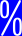 三、上學期結餘款與決議收取社費金額：四、本表正面填寫完畢後，影印一份繳回社團活動組留存；學期中應詳實填寫背面之 經費使用明細，於學期末繳交社團活動組留存。總	務簽名： 	巴大蝴		副社長簽名： 	可達鴨 	社	長簽名： 	皮卡丘		指導老師簽名： 	小志 	正面◎經費使用明細表(請總務確實填寫每筆實際支出金額，每學期末交由指導老師審核簽章)※本表完成日期： 2012 年 01 月 25 日(由總務填寫並歸入社團檔案).背面項目、活動名稱項目、活動名稱預估時間內容預估金額負責幹部/職稱01活動名稱預定舉辦日可預見之支出項目多估 10活動負責人/職稱02社團招生展2011.09.09海報、宣傳單500小火龍/檔案03社團迎新2011.09.16飲料、食物1,500妙蛙草/活動04社團公關名片2011.10.21幹部公關名片500傑尼龜/公關05校外教學：參觀神奇寶貝訓練館2011.10.28車資1,500可達鴨/副社長06校際活動：神奇寶貝講座-大木博士2011.11.30講師費、講義影印、墨水耗材、…等12,500綠毛蟲/教學07校內活動：神奇寶貝大賽選手選拔2011.12.25餐費、獎品、…等。2,000皮卡丘/社長08雜費2011.09.01~2012.01.30文具用品、影印費、…等。1,000巴大蝴/總務09以下空白10預估支出合計18,500元上個學期結餘款社費/人社員人數社費總額(結餘+社費)備註1,500 元600 元50 人31,500 元編號日期經費項目金額請款人附件/證明1活動日活動名稱同憑證結果負責幹部/職稱憑證黏貼單據編號22011.09.09社團招生展483小火龍/檔案2011 - 09 – 16 - 0132011.09.16社團迎新1,350妙蛙草/活動2011 - 09 – 22 - 0142011.10.21社團公關名片480傑尼龜/公關2011 – 11 – 28 - 0152011.10.28校外教學：參觀神奇寶貝訓練館1,409可達鴨/副社長2011 – 11 - 05 - 0162011.11.30校際活動：神奇寶貝講座-大木博士9,953綠毛蟲/教學2011 - 12 - 07 - 0172011.12.25校內活動：神奇寶貝大賽選手選拔1,960皮卡丘/社長2012 - 01 – 02 - 0182011.09.01~ 2012.01.30雜費（整學期會發生費用）987（不易有整數）巴大蝴/總務2012 - 01 – 25 – 01（於學期末核銷）9以下空白101112實際支出合計實際支出合計實際支出合計  26,622元社費總額 31,500 元 - 實際支出 26,622 元= 本學期社費結餘  4,878 元社費總額 31,500 元 - 實際支出 26,622 元= 本學期社費結餘  4,878 元社費總額 31,500 元 - 實際支出 26,622 元= 本學期社費結餘  4,878 元社費總額 31,500 元 - 實際支出 26,622 元= 本學期社費結餘  4,878 元社費總額 31,500 元 - 實際支出 26,622 元= 本學期社費結餘  4,878 元社費總額 31,500 元 - 實際支出 26,622 元= 本學期社費結餘  4,878 元總務簽名： 	巴大蝴 	副社長簽名： 	可達鴨 	社長簽名： 	皮卡丘 	指導老師簽名： 	小志 	